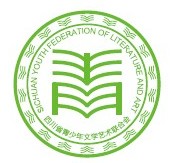 四川省青少年文学艺术联合会团体会员登记表编号：                                                  填表日期：单位名称电话通讯地址邮编负责人性别出生年月民族职务职称何年何月加入何党派何年何月加入何党派专业门类设置专业门类设置电子信箱专业人员情况人数：  人人数：  人其中：高级职称   人；中级职称   人；初级职称   人其中：高级职称   人；中级职称   人；初级职称   人其中：高级职称   人；中级职称   人；初级职称   人其中：高级职称   人；中级职称   人；初级职称   人其中：高级职称   人；中级职称   人；初级职称   人专业设置情况经费来源及教学设备情况主要成就（人才培训、参赛获奖情况、教学教材特点、理论研究成果、开展活动情况等、）单位意见                    负责人签名：                单位（盖章）                                年  月  日            年   月  日                    负责人签名：                单位（盖章）                                年  月  日            年   月  日                    负责人签名：                单位（盖章）                                年  月  日            年   月  日                    负责人签名：                单位（盖章）                                年  月  日            年   月  日                    负责人签名：                单位（盖章）                                年  月  日            年   月  日                    负责人签名：                单位（盖章）                                年  月  日            年   月  日                    负责人签名：                单位（盖章）                                年  月  日            年   月  日文联审议意见                    负责人签名：                （盖章）                                年  月  日            年   月  日                    负责人签名：                （盖章）                                年  月  日            年   月  日                    负责人签名：                （盖章）                                年  月  日            年   月  日                    负责人签名：                （盖章）                                年  月  日            年   月  日                    负责人签名：                （盖章）                                年  月  日            年   月  日                    负责人签名：                （盖章）                                年  月  日            年   月  日                    负责人签名：                （盖章）                                年  月  日            年   月  日备注1、认真阅读本会“章程”，申请单位向本会提交申请，并经本会批准入会后，应严格遵守本会“章程”；履行团体会员的责任、权利、义务；积极参与和支持本会开展的各项活动。2、认真填写本登记表，并对所填写的内容负责。3、经本会常务理事会审核批准后，即通知申请单位为本会团体会员单位并发放团体会员单位证书。4、团体会员单位会费为1000元/年，需每次交纳会费3000元（三年一交）；永久团体会员单位一次性缴纳会费1万元，本会统一制作铜牌；理事团体会员单位另议。5、请用钢笔或签字笔填写，字迹要求端正、清晰，表内不够填写时，可另附纸张填写。6、可推荐其他业务单位自愿入会，填写本表；此表可复印。7、本会通讯地址：成都市武侯区武侯大道双楠段389号307室四川省青少年文联会员部  联系人：王姣  邮编：610041  电话：028-61997418  电子信箱：2396710811 @qq.com    公众微信号：qsnwylm   值班人员微信号：qsnwyw1、认真阅读本会“章程”，申请单位向本会提交申请，并经本会批准入会后，应严格遵守本会“章程”；履行团体会员的责任、权利、义务；积极参与和支持本会开展的各项活动。2、认真填写本登记表，并对所填写的内容负责。3、经本会常务理事会审核批准后，即通知申请单位为本会团体会员单位并发放团体会员单位证书。4、团体会员单位会费为1000元/年，需每次交纳会费3000元（三年一交）；永久团体会员单位一次性缴纳会费1万元，本会统一制作铜牌；理事团体会员单位另议。5、请用钢笔或签字笔填写，字迹要求端正、清晰，表内不够填写时，可另附纸张填写。6、可推荐其他业务单位自愿入会，填写本表；此表可复印。7、本会通讯地址：成都市武侯区武侯大道双楠段389号307室四川省青少年文联会员部  联系人：王姣  邮编：610041  电话：028-61997418  电子信箱：2396710811 @qq.com    公众微信号：qsnwylm   值班人员微信号：qsnwyw1、认真阅读本会“章程”，申请单位向本会提交申请，并经本会批准入会后，应严格遵守本会“章程”；履行团体会员的责任、权利、义务；积极参与和支持本会开展的各项活动。2、认真填写本登记表，并对所填写的内容负责。3、经本会常务理事会审核批准后，即通知申请单位为本会团体会员单位并发放团体会员单位证书。4、团体会员单位会费为1000元/年，需每次交纳会费3000元（三年一交）；永久团体会员单位一次性缴纳会费1万元，本会统一制作铜牌；理事团体会员单位另议。5、请用钢笔或签字笔填写，字迹要求端正、清晰，表内不够填写时，可另附纸张填写。6、可推荐其他业务单位自愿入会，填写本表；此表可复印。7、本会通讯地址：成都市武侯区武侯大道双楠段389号307室四川省青少年文联会员部  联系人：王姣  邮编：610041  电话：028-61997418  电子信箱：2396710811 @qq.com    公众微信号：qsnwylm   值班人员微信号：qsnwyw1、认真阅读本会“章程”，申请单位向本会提交申请，并经本会批准入会后，应严格遵守本会“章程”；履行团体会员的责任、权利、义务；积极参与和支持本会开展的各项活动。2、认真填写本登记表，并对所填写的内容负责。3、经本会常务理事会审核批准后，即通知申请单位为本会团体会员单位并发放团体会员单位证书。4、团体会员单位会费为1000元/年，需每次交纳会费3000元（三年一交）；永久团体会员单位一次性缴纳会费1万元，本会统一制作铜牌；理事团体会员单位另议。5、请用钢笔或签字笔填写，字迹要求端正、清晰，表内不够填写时，可另附纸张填写。6、可推荐其他业务单位自愿入会，填写本表；此表可复印。7、本会通讯地址：成都市武侯区武侯大道双楠段389号307室四川省青少年文联会员部  联系人：王姣  邮编：610041  电话：028-61997418  电子信箱：2396710811 @qq.com    公众微信号：qsnwylm   值班人员微信号：qsnwyw1、认真阅读本会“章程”，申请单位向本会提交申请，并经本会批准入会后，应严格遵守本会“章程”；履行团体会员的责任、权利、义务；积极参与和支持本会开展的各项活动。2、认真填写本登记表，并对所填写的内容负责。3、经本会常务理事会审核批准后，即通知申请单位为本会团体会员单位并发放团体会员单位证书。4、团体会员单位会费为1000元/年，需每次交纳会费3000元（三年一交）；永久团体会员单位一次性缴纳会费1万元，本会统一制作铜牌；理事团体会员单位另议。5、请用钢笔或签字笔填写，字迹要求端正、清晰，表内不够填写时，可另附纸张填写。6、可推荐其他业务单位自愿入会，填写本表；此表可复印。7、本会通讯地址：成都市武侯区武侯大道双楠段389号307室四川省青少年文联会员部  联系人：王姣  邮编：610041  电话：028-61997418  电子信箱：2396710811 @qq.com    公众微信号：qsnwylm   值班人员微信号：qsnwyw1、认真阅读本会“章程”，申请单位向本会提交申请，并经本会批准入会后，应严格遵守本会“章程”；履行团体会员的责任、权利、义务；积极参与和支持本会开展的各项活动。2、认真填写本登记表，并对所填写的内容负责。3、经本会常务理事会审核批准后，即通知申请单位为本会团体会员单位并发放团体会员单位证书。4、团体会员单位会费为1000元/年，需每次交纳会费3000元（三年一交）；永久团体会员单位一次性缴纳会费1万元，本会统一制作铜牌；理事团体会员单位另议。5、请用钢笔或签字笔填写，字迹要求端正、清晰，表内不够填写时，可另附纸张填写。6、可推荐其他业务单位自愿入会，填写本表；此表可复印。7、本会通讯地址：成都市武侯区武侯大道双楠段389号307室四川省青少年文联会员部  联系人：王姣  邮编：610041  电话：028-61997418  电子信箱：2396710811 @qq.com    公众微信号：qsnwylm   值班人员微信号：qsnwyw1、认真阅读本会“章程”，申请单位向本会提交申请，并经本会批准入会后，应严格遵守本会“章程”；履行团体会员的责任、权利、义务；积极参与和支持本会开展的各项活动。2、认真填写本登记表，并对所填写的内容负责。3、经本会常务理事会审核批准后，即通知申请单位为本会团体会员单位并发放团体会员单位证书。4、团体会员单位会费为1000元/年，需每次交纳会费3000元（三年一交）；永久团体会员单位一次性缴纳会费1万元，本会统一制作铜牌；理事团体会员单位另议。5、请用钢笔或签字笔填写，字迹要求端正、清晰，表内不够填写时，可另附纸张填写。6、可推荐其他业务单位自愿入会，填写本表；此表可复印。7、本会通讯地址：成都市武侯区武侯大道双楠段389号307室四川省青少年文联会员部  联系人：王姣  邮编：610041  电话：028-61997418  电子信箱：2396710811 @qq.com    公众微信号：qsnwylm   值班人员微信号：qsnwyw